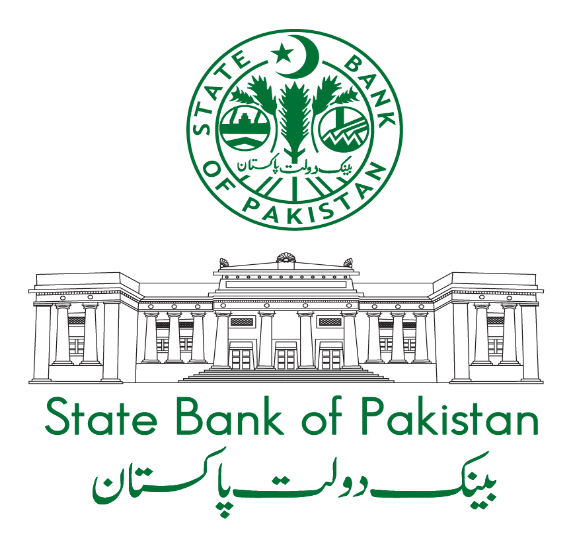 Foreign Investment SurveyAssets & Liabilities as on December 31, 2023GuidelinesCore Statistics DepartmentAddress: I.I. Chundrigar Road, Karachi.Website: www.sbp.org.pkLink: http://www.sbp.org.pk/departments/stats/FIS.htm Email: fis@sbp.org.pkTel: 021-33118237, 021-3118276Annual Foreign Investment SurveyPurpose of the surveyThe purpose of the Annual Foreign Investment Survey is to collect information for compilation of Pakistan’s Balance of Payments (BOP) statistics and International Investment Position (IIP) of Pakistan. The IIP of a country shows the total holdings of foreign assets by domestic residents and the total holdings of domestic assets by foreign residents at a point in time whereas BOP reflects flows during the period.CoverageAll resident units operating in Pakistan having foreign participation in the form of claims or obligations are included in the survey.Mandate and ConfidentialityThis survey is conducted by the State Bank of Pakistan in exercise of the powers conferred by sub-section (f) of Section 4C of the SBP Act, 1956.The information collected through the survey will be used for statistical purposes only and will be published in aggregate form that will prevent the disclosure of data by individual respondents. Data relating to individual enterprises will not be made available to anybody other than SBP staff compiling it. The staff compiling the data is bound to maintain the confidentiality of the information under the SBP Act 1956.The Reporting periodThe reporting is on calendar year basis showing flows during the year with opening and closing positions reported through the questionnaire. Interim (Provisional) data of December 2023 may be used to fill in the questionnaire in case annual accounts are prepared other than December basis. The data of June or September may be reported if interim or annual accounts of December are not prepared. Please indicate the date to which these data relate at the top of the questionnaire.General Guidelines and Basic ConceptsResidency ConceptAn entity is resident of Pakistan if it is engaged or intends to engage in significant amount of production of goods/ services or owns assets or incurs liabilities from intended location in Pakistan for one year or more.Similarly entities are viewed as non-resident of Pakistan if they have resided (or intended to reside) abroad for one year or more. Branches/ subsidiaries of foreign companies operating in Pakistan for one year or more are treated as resident of Pakistan.Direct Investor (DI) – Reference BPM6, Para 6.11 & 12A direct investor is an entity or group of related entities that is able to exercise control or a significant degree of influence over another entity that is resident of a different economy. Accordingly, two ways of having control or influence are identified:Immediate direct investment relationships arise when a direct investor directly owns equity that entitles it to 10 percent or more of the voting power in the direct investment enterprise.Control is determined to exist if the direct investor owns more than 50 percent of the voting power in the direct investment enterprise.A significant degree of influence is determined to exist if the direct investor owns from 10 to 50 percent of the voting power in the direct investment enterprise.Indirect direct investment relationships arise through the ownership of voting power in one direct investment enterprise that owns voting power in another enterprise or enterprises, that is, an entity is able to exercise indirect control or influence through a chain of direct investment relationships. For example, an enterprise may have an immediate direct investment relationship with a second enterprise that has an immediate direct investment relationship with a third enterprise. Although the first enterprise has no equity in the third enterprise, it may be able to exercise indirect control or influence.Foreign Direct Investment Enterprises (DIE)A direct investment enterprise is an entity subject to control or a significant degree of influence by a direct investor. In some cases, a single entity may be, at the same time, a direct investor, a direct investment enterprise, and a fellow enterprise in its relationships to other enterprises.Nonresident branches and subsidiaries of your enterprise and its subsidiaries.Nonresident enterprises in which your enterprise or its subsidiaries have equity of 10 percent or more.Nonresident subsidiaries of nonresident associates of your enterprise.Fellow enterprises and their InvestmentFellow enterprises have a common direct investor but these enterprises do not hold 10 percent or more equity in each other. There are two types of non-resident fellow enterprises, which will be considered in the surveyNon-Resident fellow enterprises for which you share common direct investor (Controlling parent) and that controlling parent is non-resident of Pakistan.Non-Resident fellow enterprises for which you share common direct investor (controlling parent) and that controlling parent is a resident of Pakistan.Portfolio Investment - Reference BPM6, Para 6.54 & 55Portfolio investment is defined as cross border transactions and positions involving debt or equity securities, other than those included in direct investment or reserve assets. The negotiability of securities is a way of facilitating trading, allowing them to be held by different parties during their lives. Negotiability allows investors to diversify their portfolios and to withdraw their investment readily.Equity not in the form of securities (e.g., in unincorporated enterprises) is not included in portfolio investment; it is included in direct or other investment.[Note: Please note that both in case of portfolio investment and investment of non-resident fellow enterprises, the investor holds equity of less than 10% in an entity. In case of fellow enterprise, there is a common investor with controlling parent relationship whereas in case of a Portfolio investor no such relationship exists.]Valuation PrincipleMarket/ Book Value of Equity LiabilityIn case of Listed companies (quoted shares), enterprises/ companies will provide market value of the equity as on 31st December or last working day of calendar year.For non-listed companies (unquoted shares), equity will be valued using “own funds at book value (OFBV)” which is the sum of (i) Paid-up capital (excluding any shares on issue that the enterprise holds in itself and including share premium accounts); (ii) All types of reserves identified as equity in the enterprise’s balance sheet (including investment grants when accounting guidelines consider them company reserves); (iii) Cumulated reinvested earnings (which may be negative), which would take into account charges for consumption of fixed capital. Formula is also given below:O F B V =  Paidup Capital + Reserves + Reinvested EarningsDebt SecuritiesDebt securities (bonds, debentures, TFCs etc) are to be valued at market prices.Balance as on 31st December is market value/ prices of the security.Increase & decrease both must be recorded on market prices.Exchange rate changes accounts for changes in market value due to exchange rate impact (exchange rates are attached).	Other changes include reclassification; write off, measurement errors, and any accrued & unpaid interest.Loan / Borrowing (Reference BPM6, Para 3.88)All types of loans/ borrowings (other than debt securities), deposits, trade credit, other accounts payable/receivable are to be valued at nominal value. Nominal value is defined as the outstanding amount the debtor owes to the creditor, which is composed of the outstanding principal amount including any accrued interest. Therefore, the nominal value reflects the sum of funds originally advanced, plus any subsequent advances, plus any interest that has accrued, less any repayments (which includes any payments covering interest accrual). Nominal value in domestic currency of a debt instrument denominated in foreign currency also includes holding gains or losses arising from exchange rate changes.Exchange rate changes:Changes due to variation in exchange rate during the year should be recorded under the column titled “Exchange rate changes”.Other changes:Refer to changes which take place during the year and are not covered under transactions, price changes or exchange rate changes. These usually occur due to reclassification e.g., change in type of investment from foreign direct investment to foreign portfolio investment or vice versa, write-offs and measurement errors, etc.Arrears:Principal amount of loan and interest still outstanding after the due date for payments should be reclassified as arrears and reported under item sr. no. (58 to 67) & (105 to 114).Foreign Investment Survey - Item-wise explanationExchange Rate:Exchange rate (average and month end) of major currencies are available on SBP website at:https://www.sbp.org.pk/ecodata/IBF_Arch.xlsSr. NoItemDescription / Explanation1Name of company/ enterprise/ branch officeComplete name of the Company/ Enterprise/ Branch Office for which the data will be provided. In case of group of subsidiaries/ companies, please report only one company/ enterprise position instead of consolidated accounts.2AddressIt is complete official address of the head offices not location of the factory, industry, or business real activity.3Principal activityReport the principal activity of your enterprise. If enterprise is involved in multiple activities, the principal activity should be determined on the basis of maximum value added to your enterprise. If the data on value added in not available, data on sales or payroll may be used as proxy (list of principal activities is attached at end of this document).4Type of CompanyIncorporated in Pakistan:A corporation (legal entity), created for the purpose of producing goods or services for the market, that may be a source of profit or other financial gain to its owner(s); it is collectively owned by shareholder(s) who may have the authority to appoint directors responsible for its general management.The entity is Listed or unlisted on PSXUnincorporated/ Branch of foreign company:These are branches of foreign non-resident companies working in Pakistan as branch of foreign enterprise.Others:An entity (notional resident unit, trust, nonprofit institution, government unit and household) which is not under obligation of certain legal requirement/registration.5NTN of CompanyFederal Board of Revenue (FBR) allots national Tax Number (NTN) to reporting enterprise in the business name of entity. The entities exempted from tax would report tax-free number (TFN).6Local enterprise group (LEG)A LEG is group of enterprises with an enterprise at the top of ownership chain followed by all other enterprises included in the chain. Data is to be reported individually by each enterprise in the group. List here all such enterprises in the group.7.A.Foreign direct investor(s)List all non-resident direct investors (DIs) having equity ownership of 10 percent or more in your enterprise. Examples of DIs are foreign head offices (for branches) and foreign parent company (for subsidiaries). An enterprise may have more than one DIs and these may reside in different countries. A DI need not to have the largest shareholding to be considered as a direct investor. Please also provide %age share of DIs in the equity of your enterprise.7.B.Direct investment enterprises abroadList all those non-resident direct Investment enterprises (DIEs) abroad, in which your enterprise has made equity ownership of 10 percent or more. Please also provide your %age share inequity of enterprise.8.A.Non-resident fellow enterprises - controlling parent is non-residentFellow enterprises are those which have a common direct investor but these do not hold 10 percent or more equity in each other. Here you will list only non-resident fellow enterprises for which your common direct investor and controlling parent of your enterprise is non-resident.8.B.Non-resident fellow enterprises – controlling parent isin PakistanProvide list of non-resident fellow enterprises for which your common direct investor and controlling parent is resident of Pakistan.9Details of Agent BankProvide Bank name, branch name, branch code and address of the company’s ‘Agent Bank’ in Pakistan. Also provide email address of the bank to which surveyed is emailed (CC)10Head office accountThe funds/ resources provided by the head office to the branch office in Pakistan.11Equity (net worth):Net worth of an entity is the value of all the non-financial and financial assets owned by it less the value of all its outstanding liabilities. It is the sum of (a) Paid-up capital, (b) Reserves- all types (c) Cumulated reinvested earningsNote: For each of the item (11-114) explained below, please provide information regarding the country, actual currency, market/book value, balances, changes during the year, closing balance, etc., in the relevant column according to explanation given in the document under “valuation principal”.Note: For each of the item (11-114) explained below, please provide information regarding the country, actual currency, market/book value, balances, changes during the year, closing balance, etc., in the relevant column according to explanation given in the document under “valuation principal”.Note: For each of the item (11-114) explained below, please provide information regarding the country, actual currency, market/book value, balances, changes during the year, closing balance, etc., in the relevant column according to explanation given in the document under “valuation principal”.Liabilities to non-residentsEquityLiabilities to non-residentsEquityLiabilities to non-residentsEquity12 (a)Equity capital- Foreign direct investmentProvide names of the Direct Investors’ enterprises and information on equity held by each foreign direct investor in your entity separately in the relevant columns.12 (b)Reinvested earningsProvide information on reinvested earnings by using reserves and un-appropriate profit/loss attributable to foreign directinvestor(s).13Equity claims on above direct investor(s)(-)Report names of your direct investors, your enterprise holds equity of less than 10% of these foreign direct investor(s) as (reverse investment).Please note the investments reported here should be less than 10% and not to be included in the portfolio investment of your enterprise abroad at sr. no. 73 of asset side.If your investment abroad in any of the above enterprises is 10%or more, then this should be reported under direct investment abroad at sr. no. 68(a) on assets side.1414Capital equipment brought inThis includes other capital contribution (for example, the provision of machinery or raw material or equipment) which constitutes part of the investment of the direct investment by the each of the above direct investors in your enterprise. Besides purchase of land (construction thereof) and real estate financed by transfer from foreign direct investor other than intercompany debts also should be reported.1515Non-Resident Fellow enterprises (controlling parent is abroad)Provide names of the non-resident fellow enterprises and shares/ stocks acquired by each of these enterprises in your enterprise/ office in Pakistan. Fellow enterprises to be reported here are those for which your common controlling parent is a non- resident of Pakistan.1616Equity claims on above non-resident fellow enterprises(-)For each of the above Fellows, report equity of the enterprise held by your enterprise/ offices (reverse investment). Please note that these investments reported here must not be included under portfolio investment by your enterprise in sr. no. 72 of asset side.1717Foreign portfolio investor(s)Provide total portfolio investment (equity securities) in your enterprise by the non-resident Portfolio investors where share in equity of each investor is less than 10% of your enterprise equity.2.  Long-term liabilities(a) Debt securities (bonds, debentures and other securities)2.  Long-term liabilities(a) Debt securities (bonds, debentures and other securities)2.  Long-term liabilities(a) Debt securities (bonds, debentures and other securities)2.  Long-term liabilities(a) Debt securities (bonds, debentures and other securities)18Held by Foreign direct investorsHeld by Foreign direct investorsProvide names of foreign direct investors along with their holdings of the long-term debt securities issued by your enterprise. Debt securities include bonds, debentures, preference shares which are not part of the equity, notes or negotiable debtinstruments, etc.19Holding of debt securities issued by direct investors (-)Holding of debt securities issued by direct investors (-)Long-term debt securities issued by foreign direct investors and held by your enterprise/ office to be reported here against the respective issuer.20Held by non-resident fellow enterprises(controlling parent is abroad)Held by non-resident fellow enterprises(controlling parent is abroad)Report all long-term debt securities issued by your enterprise and held by a non-resident fellow enterprises against theirnames, where your common controlling parent is also a non- resident.21Holding of debt securities issued by above non-residentfellow enterprises (-)Holding of debt securities issued by above non-residentfellow enterprises (-)Report names of the non-resident fellow enterprises (common controlling parent is also non-resident) and the long-term debt securities  issued  by  fellow  enterprises  and  held  by  yourenterprises/ office.22Held by other non- residentsHeld by other non- residentsProvide total portfolio investment (long-term debt securities) in your enterprise.(b) Long-Term Loans(b) Long-Term Loans(b) Long-Term Loans(b) Long-Term Loans23From foreign direct investor(s)From foreign direct investor(s)List down non-resident direct investors of your enterprise and the long-term loans from these investors. Long-term loans consist of loans that have an original maturity of more than one year.24To foreign direct investor(s) (-)To foreign direct investor(s) (-)Report names of your foreign direct investors with the long-term loans to them by your enterprise.25From non-resident fellow enterprises (controlling parent is abroad)From non-resident fellow enterprises (controlling parent is abroad)Report names of your non-resident fellow enterprises and the long-term loans payable to them by your enterprise. Non- resident fellow enterprises will be those for which your common controlling parent is also a non-resident.26To above non-resident fellow enterprises(controlling parent is abroad)(-)To above non-resident fellow enterprises(controlling parent is abroad)(-)Names of non-resident fellow enterprises and the long-term loans to be reported here.27From other non- residentsFrom other non- residentsReport names of other non-residents (other than your direct investors and fellows) and the long-term loans from them by your enterprise.(c) Other Long Term Liabilities(c) Other Long Term Liabilities(c) Other Long Term Liabilities(c) Other Long Term Liabilities28To foreign direct investor(s)To foreign direct investor(s)List down non-resident direct investors of your enterprise and other long-term liabilities payable to these investors. Other long term Liabilities cover financial liabilities, other than those reported in 11-26 above, payable in more than one year.29Of foreign direct investor(s) (-)Of foreign direct investor(s) (-)Report names of your foreign direct investors and other long- term liabilities payable by them.30To non-resident fellow enterprises (controlling parent is abroad)To non-resident fellow enterprises (controlling parent is abroad)Report names of your non-resident fellow enterprises and the other long-term liabilities payable to them by your enterprise. Non-resident fellow enterprises will be those for which your common controlling parent is also a non-resident.31Of above non-resident fellow enterprises (controlling parent is abroad)(-)Of above non-resident fellow enterprises (controlling parent is abroad)(-)Names of the non-resident fellow enterprises and other long- term liabilities payable by them to your enterprise. Fellow enterprises should be those for which your common controlling parent is a non-resident32To other non-residentsTo other non-residentsList of non-residents, other than direct investors and fellows and the other long-term liabilities payable to them.Short-term liabilities to non-residentsShort-term debt securitiesShort-term liabilities to non-residentsShort-term debt securitiesShort-term liabilities to non-residentsShort-term debt securitiesShort-term liabilities to non-residentsShort-term debt securities3333Held by Foreign direct investorsProvide names of foreign direct investors along with their holdings of the short term debt securities issued by your enterprise Debt securities include treasury bills, negotiable certificates of deposit, bankers’ acceptances, promissory notes, and commercial paper.3434Holding of debt securities issued by direct investors (-)Short-term debt securities issued by foreign direct investors and held by your enterprise/ office to be reported here against the respective issuer.3535Held by non-resident fellow enterprisesReport all short-term debt securities issued by your enterprise and held by a non resident fellow enterprises against their(controlling parent is abroad)names, where your common controlling parent is also a non- resident.36Holding of debt securities issued by above non-resident fellow enterprises (-)Report names of the non-resident fellow enterprises (common controlling parent is also non-resident) and the short-term debt securities issued by them and held by your enterprises/ office.37Held by other non- residentsProvide total portfolio investment (short- term debt securities) in your enterprise.(b) Short-term borrowings(b) Short-term borrowings(b) Short-term borrowings38From banks abroadReport names of banks outside Pakistan and the short-term loans from these banks. Short-term loans are loans that have an original maturity normally of one year or less.39From foreign direct investor(s)Provide names of your Foreign direct investors and the short- term loans from them. Short-term loans consist of loans that have an original maturity normally of one year or less.40To foreign direct investor(s)(-)Names of your Foreign direct investors and the short-term loans to them to be reported here.41From non-resident fellow enterprises (controlling parent is abroad)Report names of your non-resident fellow enterprises and the short-term loans from them by your enterprise. Non-resident fellow enterprises will be those for which your common controlling parent is also a non-resident.42To above non- resident fellow enterprises (controlling parent is abroad)(-)Names of non-resident fellow enterprises and the short-term loans to these fellow enterprises (common controlling parent is a non-resident enterprise).43From other non- residentsList down the non-residents other than banks, direct investors and fellows and the short-term loans from them.(c) Deposits(c) Deposits(c) Deposits44From foreign direct investor(s)These are the deposits maintained by DIs with your enterprise.45With foreign direct investor(s)(-)These are deposits maintained by your enterprise with foreign direct investor.46From non-resident fellow enterprises(controlling parent is abroad)These are the deposits maintained by fellow enterprises with your enterprise.47With non-resident fellow enterprises (controlling parent isabroad) (-)These are the deposits maintained by your enterprise with non- resident fellow enterprises.48From other non- residentsThese are the deposits maintained by non-residents other than DIs and fellow enterprises with your enterprise.(d) Trade credits payable(d) Trade credits payable(d) Trade credits payable49To Foreign direct investor(s)Trade credits that are payable to DIs. In addition to the non-bank trade credits it includes financial or buyer credits extended by banks which are guaranteed or insured by an official export credit guarantee agency.50From Foreign direct investor(s)(-)Trade credits that are receivable from DIs.51To Non-resident fellow enterprises(controlling parent is abroad)Trade credits that are payable to fellow enterprises.52From Non-resident fellow enterprises (controlling parent isabroad)(-)Trade credits that are receivable from fellow enterprises.53Other non-residentsTrade credits that are payable to non-residents other than DIs and fellow enterprises.(e) Other short-term liabilities(e) Other short-term liabilities(e) Other short-term liabilities54To foreign direct investor(s)These are other short-term liabilities payable to DIs.55Of above foreign direct investor(s)(-)These are other short-term liabilities receivable from DIs.56To non-resident fellow enterprises (controlling parent isabroad)These are other short-term liabilities payable to fellow enterprises.57Of above non-resident fellow enterprises (controlling parent isabroad)(-)These are other short-term liabilities receivable from fellow enterprises.58To other non- residentsThese are other short-term liabilities payable to other non- residents.4.  Arrears(a) Arrears on Principal4.  Arrears(a) Arrears on Principal4.  Arrears(a) Arrears on Principal59. APrincipal Payable to foreign direct investor(s)This is principal amount of the loan and payables matured but yet to be paid to DIs.  59. BDividends Payable to foreign direct investor(s)This is the residual amount of dividends yet to be paid to Direct Investors.  59. CDividends Payable to foreign portfolio investor(s)This is the residual amount of dividends yet to be paid to Portfolio Investors.60Principal Payable to non-resident fellow enterprises (controlling parent is abroad) This is principal amount of the loan and payables matured but yet to be paid to fellow enterprises.61Principal Receivable from above non-resident fellow enterprises (-)This is principal amount of the loan and receivables matured but yet to be received from DIs.62Payable to other non- residentsThis is principal amount of the loan and payables matured but yet to be paid to non-residents other than DIs and fellow enterprises.(b) Arrears on Interest(b) Arrears on Interest(b) Arrears on Interest63Payable to foreign direct investor(s)This is interest accrued on loan which is yet to be paid to DIs.64Receivable fromabove foreign direct investor(s)(-)This is interest accrued on loan which is yet to be received from DIs.65Payable to non- resident fellow enterprises (controlling parent isabroad)This is interest accrued on loan which is yet to be paid to fellow enterprises.66Receivable from above non-resident fellow enterprises(controlling parent is abroad)(-)This is interest accrued on loan which is yet to be received from fellow enterprises.67Payable to other non- residentsThis is interest accrued on loan which is yet to be paid to non- residents other than DIs and fellow enterprises.Claims on non-residents (foreign assets)EquityClaims on non-residents (foreign assets)EquityClaims on non-residents (foreign assets)Equity68 (a)Equity capital- Direct investment abroad (with names ofenterprises)Your enterprise’s holding of 10% or more equity in the non- resident DIEs.68 (b)Reinvested earningsThe reinvested earnings in direct investment enterprise abroad including retained earnings and bonus shares.69Equity liabilities to above directinvestment enterprises (-)The non-resident DIE’s holding of less than 10% of equity in your enterprise.70Capital equipments brought out by DIEsThese are capital equipments to the above DIEs abroad as investment.71Non-resident fellow enterprises (controlling parent is in Pakistan)Your enterprise’s holding of equity in the fellow enterprises.72Equity liabilities to above non-residentfellow enterprises(-)The non-resident fellow enterprises holding of equity in your enterprise.73Portfolio investment abroadEquity holding of less than 10% by your enterprise in the non- resident enterprises other than fellow enterprises.2.	Long term claims on non-residents(a) Debt securities2.	Long term claims on non-residents(a) Debt securities2.	Long term claims on non-residents(a) Debt securities74Issued by direct investment enterprises abroadProvide names of DIEs along with the debt securities issued by them and held by your enterprise. Debt securities cover all tradable securities, except those classified as equity securities. Debt securities include bonds, debentures, notes, etc., moneymarket or negotiable debt instruments.75Issued to directinvestment enterprises abroad (-)Long term debt securities issued by your enterprise and held by DIEs.76Issued by non- resident fellow enterprises (controlling parent isin Pakistan)These are the debt securities issued by the fellow enterprises abroad and held by your enterprise/ office.77Issued to above non-resident fellow enterprises(-)These are the debt securities issued by your enterprise/ office and held by fellow enterprises.78Issued by other non- residentsThese are the debt securities held by your enterprise/ office and issued by other non-residents.(b) Long-term loans(b) Long-term loans(b) Long-term loans79To direct investment enterprises abroadThese are long-term loans to DIEs. Long-term loans consist ofloans that have an original maturity normally of more than one year.80From direct investment enterprises abroad (-)These are long-term loans from DIEs.81To non-resident fellow enterprises (controlling parent is in Pakistan)These are the long-term loans of your enterprise to non-resident fellow enterprises.82From above non- resident fellow enterprises(-)These are the long-term loans from non-resident fellow enterprises.83To other non- residentsThese are long-term loans to non-residents other than DIEs and fellow enterprises.(c) Other long-term claims(c) Other long-term claims(c) Other long-term claims84On direct investment enterprises abroadThese are other long-term claims/ assets of your enterprise on DIEs which are not covered under equity, debt securities and long term loans. It may includes wages and salaries receivable, prepayment of insurance premiums, prepaid taxes, commissions, royalties etc.85Of direct investment enterprises abroad (-)These are other long-term claims/ assets of DIEs on your enterprise/ office.86On non-resident fellow enterprises (controlling parent isin Pakistan)These are other long-term claims/ assets of your enterprise on your fellow enterprises.87Of above non-resident fellow enterprises(-)These are other long-term claims/ assets of fellow enterprises on your enterprise/ office.88On other non- residentsThese are other long-term claims/ assets of your enterprise/office on non-residents other than DIEs and fellow enterprises.3. Short term claims on non-residents(a) Deposits / balances3. Short term claims on non-residents(a) Deposits / balances3. Short term claims on non-residents(a) Deposits / balances89With banks abroadThese are the deposits/ cash balances of your enterprises with the non-resident banks.90With direct investmententerprises abroadThese are the deposits/ cash balances of your enterprise/ office with DIEs.91Of direct investment enterprises abroad (-)These are the deposits/ cash balances of DIEs with your enterprise/ office.92With non-resident fellow enterprises (controlling parent isin Pakistan)These are the deposits/ cash balances of your enterprise/ office with fellow enterprises.93Of above non-resident fellow enterprises(-)These are deposits/ cash balances of fellow enterprises with your enterprise/ office.94Other non-residentsThese are the deposits/ cash balances of your enterprise/ office with non-residents other than banks DIEs and fellow enterprises.(b) Trade Credits(b) Trade Credits(b) Trade Credits95From Direct investment enterprises abroadTrade credits that are receivable from DIEs. In addition to the non-bank trade credits it includes financial or buyer credits extended by banks which are guaranteed or insured by an official export credit guarantee agency.96To Direct investment enterprises abroadTrade credits that are payable to DIEs.97From Non-resident fellow enterprise (controlling parent is in Pakistan)Trade credits that are receivable from fellow enterprises98To Non-resident fellow enterprise(controlling parent is in Pakistan)Trade credits that are payable to fellow enterprises99Other non-residentsTrade credits that are receivable from non-resident other thanDIEs and fellow enterprises.(c) Other short-term claims(c) Other short-term claims(c) Other short-term claims100On direct investment enterprises abroadThese are other short-term claims/ assets of your enterprise on DIEs which are not covered under deposits/ balances and trade credits. It may includes wages and salaries receivable, prepayment of insurance premiums, prepaid taxes, commissions, royalties etc.101Of direct investment enterprises abroad (-)These are other short-term claims/ assets of DIEs on your enterprise/ office.102On non-resident fellow enterprises (controlling parent isin Pakistan)These are other short-term claims/ assets of your enterprise on your fellow enterprises.103Of above non-resident fellow enterprises(-)These are other short-term claims/ assets of fellow enterprises on your enterprise/ office.104On other non- residentsThese are other short-term claims/ assets of your enterprise/ office on non-residents other than DIEs and fellow enterprises.4. Arrears(a) Arrears on Principal4. Arrears(a) Arrears on Principal4. Arrears(a) Arrears on Principal105Receivable from directinvestment enterprises abroadThis the principal amount of the loan and receivables matured but yet to be received from DIEs.106Payable to above direct investment enterprises abroad(-)This the principal amount of the loan and payables matured but yet to be paid to DIEs.107Receivable from non- resident fellow enterprises This the principal amount of the loan and receivables matured but yet to be received from the fellow enterprises where controlling parent is in Pakistan108Payable to above non- resident fellow enterprises(-)This the principal amount of the loan and payables matured but yet to be paid to the fellow enterprise.109Receivable from other non-residentsThis principal amount of the loan and receivables matured but yet to be received from non-residents other than DIEs and fellow enterprises.(b) Arrears on Interest(b) Arrears on Interest(b) Arrears on Interest110Receivable from DIE abroadThis the interest accrued on loan which is yet to be received from direct investment enterprises (DIEs).111Payable to above DIE abroad(-)This the interest accrued on loan which is yet to be paid to DIEs.112Receivable from non- resident fellow enterprisesThis the interest accrued on loan which is yet to be received from fellow enterprises where controlling parent is in Pakistan113Payable to above non- resident fellow enterprises(-)This the interest accrued on loan which is yet to be paid to fellow enterprises.114Receivable from other non-residentsThis the interest accrued on loan which is yet to be received from non-residents other than DIEs and fellow enterprises.5. Supplementary Details5. Supplementary Details5. Supplementary Details115Amount of dividends remitted abroadDividend paid to foreign/portfolio investors by your enterprise/ office during the reporting calendar year. Please provide information whether dividend paid in cash or settled through goods and services as per format.116Amount of dividends received from abroadDividend received from foreign/portfolio investors abroad by your enterprise/ office during the reporting calendar year. Please provide information as per format.117Total Imports during the reporting year Total amount of goods imported, amount paid and amount yet to be paid against import of goods during January-December of reporting yearTotal amount of services imported, amount paid and amount yet to be paid against import of services during January-December of reporting year118-127Annual accounts itemsSelf explanatory.128Profit after taxationThis is total profit after payment of tax.129Dividend paid during the yearTotal amount of dividend paid by your enterprise during the reporting calendar year.130Retained earnings or Reinvested earnings for the yearThis is the reinvested earnings of your enterprise for the reporting calendar year.Note: Please mention only retained earnings which are transferred from profit of current reporting calendar year and not the outstanding balance as on last day of reporting year.Principal area of activity of your enterprise.Principal area of activity of your enterprise.A. Agriculture, forestry, and fishing21) Other transport equipmentsB. Mining and quarrying22) Furniture and fixturei) Mining of coali) Furnitureii) Crude petroleum and natural gasii) Ceramicsiii) Iron and non ferrous metal oresiii) Others n.e.siv) quarrying of stone, sand and clay23) Jewellery and related articlesv) Chemical, minerals, salt etci) Jewellery productsC. Manufacturingii) Cosmetics products1) Foodiii) Others n.e.si) Sugar24) Sports goodsii) Beverages25) Handicraftsiii) Other food products n.e.s26) Other manufacturing n.e.s.2) Tobacco productsD. Electricity , gas, steam, and air conditioning supply3) TextilesE. Water supply, sewerage, waste management and remediation activitiesi) Spinning, weaving, finishing of textilesF. Constructiona) Spinning of fibersi) Buildingb) Weaving of textilesii) Infrastructurec) Finishing of textilesG. Wholesale and retailii) Made-up textile articlesi) Sale, maintenance and repair of motor vehicles and motor cyclesiii) Knit wearii) Wholesale and commission tradeiv) Carpets and rugsa. Exportsv) Other textiles n.e.s.b. Imports4) Wearing apparel, readymade garments etc.c. Domestic wholesales5) Tanning and dressing of leather; manufacture of luggage and footweariii) Retail tradei) Tanning and dressing of leather, luggage, handbags etcH. Transport and storageii) FootwearI. Accommodation and food service6) Wood and products of wood corkJ. Information and communication7) Paper, paperboard and productsi) Telecommunications8) Printing, publishing and allied industriesii) Information Technology9) Coke and refined petroleum productsiii) Postal and Courier Services10) Chemicals and chemical productsK1. Financial intermediaryi) ChemicalsK2. Finance and insurance, except financial intermediaryii) FertilizersL. Real estate activities11) Rubber and plastics productsM. Professional, scientific and technical12) Other non-metallic mineral productsN. Administrative and support servicesi) Mineral productsO. Public administrationii) CementP. Education13) Basic metalsQ. Human health and social work14) Fabricated metal productsR. Arts, entertainment and recreation15) Machinery and equipmentS. Other services activities16) Office, accounting and computing machineryT. Activities of households as employers of domestic personnel17) Electrical machinery and apparatusundifferentiated goods- and services- producing activities18) Radio, television and communication equipment and apparatusof private households for own use19) Medical, precision and optical instruments, watches and clocksU. Activities of extraterritorial organizations and bodies20) Motor vehicles, trailers and semi-trailersV. Ship breaking and waste/ scrape (junk) etc.